Wellington City Newsletter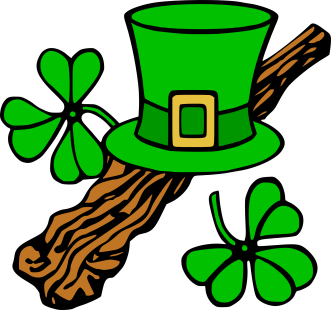 March 2018Wellington City would like to announce that Gary Rich was appointed to fill the mid-term vacant Councilmember seat. Also, beginning in March, the Wellington City Council and Planning and Zoning meetings will be as follows:Planning and Zoning will meet at 5:30 P.M. the first Wednesday of every monthCity Council will meet at 5:30 P.M. the second and fourth Wednesday of every month. A thirty minute work session will take place at the start of every meeting. 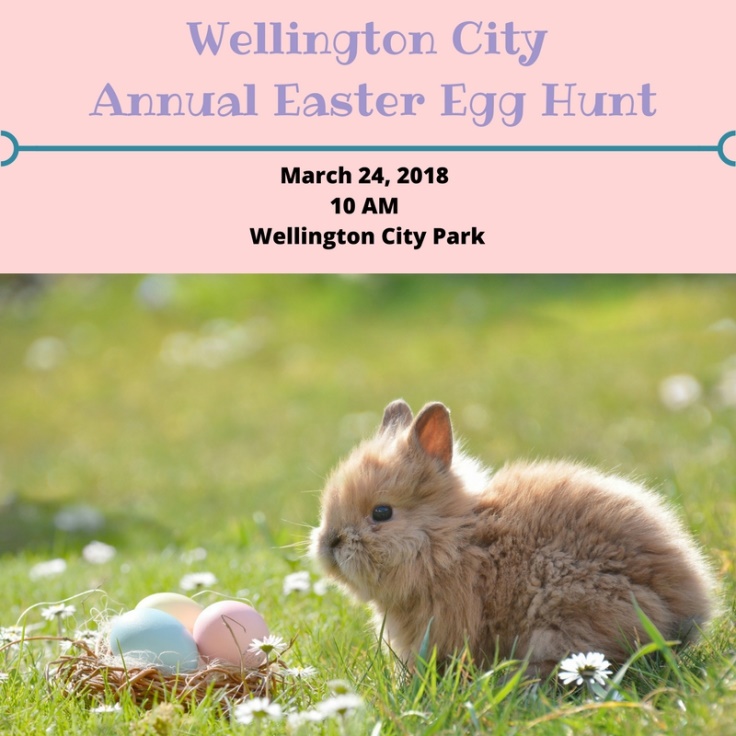 